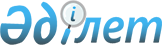 Об утверждении регламента оказания государственной услуги "Выдача ветеринарного паспорта на животное"
					
			Утративший силу
			
			
		
					Постановление акимата Каркаралинского района Карагандинской области от 27 ноября 2012 года N 309. Зарегистрировано Департаментом юстиции Карагандинской области 26 декабря 2012 года N 2071. Утратило силу постановлением акимата Каркаралинского района Карагандинской области от 18 декабря 2013 года N 377      Сноска. Утратило силу постановлением акимата Каркаралинского района Карагандинской области от 18.12.2013 N 377.      Примечание РЦПИ:

      В тексте сохранена авторская орфография и пунктуация.

      В соответствии со статьей 9-1 Закона Республики Казахстан от 27 ноября 2000 года "Об административных процедурах", постановлением Правительства Республики Казахстан от 20 июля 2010 года N 745 "Об утверждении реестра государственных услуг, оказываемых физическим и юридическим лицам", акимат Каркаралинского района ПОСТАНОВЛЯЕТ:



      1. Утвердить прилагаемый регламент оказания государственной услуги "Выдача ветеринарного паспорта на животное".



      2. Акимам поселка, аула (села), аульного (сельского) округа Каркаралинского района обеспечить своевременное, качественное оказание государственной услуги.



      3. Контроль за исполнением настоящего постановления возложить на руководителя аппарата акима района Сатыбалдина А.Р.



      4. Настоящее постановление вводится в действие по истечении десяти календарных дней после дня его первого официального опубликования.      Исполняющий обязанности акима района       С. Акимов

Утвержден

постановлением акимата

Каркаралинского района

от 27 ноября 2012 года N 309 

Регламент оказания государственной услуги

"Выдача ветеринарного паспорта на животное" 

1. Общие положения

      1. Государственная услуга "Выдача ветеринарного паспорта на животное" (далее – государственная услуга) предоставляется ветеринарным врачом (далее - ветврач) государственного учреждения "Отдел сельскохозяйства и ветеринарии Каркаралинского района", подразделения местного исполнительного органа поселка, аула (села) аульного (сельского) (далее – МИО) по указанным адресам в приложении 1 к настоящему регламенту (далее – регламент).



      2. Форма оказываемой государственной услуги: не автоматизированная.



      3. Государственная услуга оказывается на основании подпункта 20) пункта 2 статьи 10, подпункта 12) статьи 10-1 Закона Республики Казахстан от 10 июля 2002 год "О ветеринарии", постановления Правительства Республики Казахстан от 29 апреля 2011 года N 464 "Об утверждении стандартов государственных услуг в области племенного животноводства и ветеринарии и внесении изменений и дополнения в постановление Правительства Республики Казахстан от 20 июля 2010 года  N 745" (далее – стандарт).



      4. Информация о предоставлении государственной услуги размещена на стендах, расположенных в местах оказания государственной услуги, указанных в приложении 1 к настоящему регламенту.



      5. Результатом оказываемой государственной услуги является выдача ветеринарного паспорта на животное (дубликата ветеринарного паспорта на животное, выписки из ветеринарного паспорта на животное) (на бумажном носителе) либо мотивированный ответ об отказе в предоставлении государственной услуги в письменном виде.



      6. Государственная услуга оказывается физическим и юридическим лицам (далее – потребитель).



      7. Сроки оказания государственной услуги:

      1) срок выдачи ветеринарного паспорта на животное (выписки из ветеринарного паспорта на животное) с момента присвоения животному индивидуального номера или отказ в их выдаче - в течение 3 (трех) рабочих дней;

      2) срок выдачи дубликата ветеринарного паспорта на животное со дня подачи владельцем заявления о потере паспорта на его животное - в течение 10 (десяти) рабочих дней;

      3) максимально допустимое время ожидания до получения государственной услуги - не более 30 (тридцати) минут;

      4) максимально допустимое время обслуживания получателя государственной услуги - не более 40 (сорока) минут.



      8. Государственная услуга предоставляется в рабочие дни, с 9.00 до 18.00 часов, с перерывом на обед с 13.00 до 14.00 часов, кроме выходных и праздничных дней. Прием осуществляется в порядке очереди, без предварительной записи и ускоренного обслуживания.



      9. Для предоставления государственной услуги создаются условия для ожидания и подготовки необходимых документов (кресла для ожидания, места для заполнения документов оснащаются стендами с перечнем необходимых документов и образцами их заполнения). 

2. Порядок оказания государственной услуги

      10. Для получения ветеринарного паспорта на животное потребителем предоставляется документ, подтверждающий оплату стоимости бланка ветеринарного паспорта на животное. Кроме того, необходимо наличие на животном - присвоенного индивидуального номера.

      Для получения дубликата ветеринарного паспорта и (выписки из ветеринарного паспорта) на животное потребителем предоставляются:

      1) письменное заявление произвольной формы;

      2) документы, подтверждающие факт утери (порчи) ветеринарного паспорта на животное (при их наличии).



      11. Для получения ветеринарного паспорта на животное потребитель обращается к ветврачу МИО по адресам, указанным в приложении 1 к настоящему регламенту.

      Для получения дубликата ветеринарного паспорта на животное и (выписки из ветеринарного паспорта на животное) потребитель обращается в ветврачу МИО по адресам, указанным в приложении 1 к настоящему регламенту.

      При обращении для получения дубликата ветеринарного паспорта на животное (выписки из ветеринарного паспорта на животное) заявление потребителя регистрируется в журнале регистрации и выдается талон с указанием даты и времени, срока и места получение потребителем государственной услуги.



      12. Ветеринарный паспорт на животное (дубликат ветеринарного паспорта на животное, выписка из ветеринарного паспорта на животное) выдается владельцу животного либо его представителю при его личном посещении.



      13. Основанием для отказа в предоставлении государственной услуги является отсутствие присвоенного индивидуального номера животного. 

3. Порядок действий (взаимодействия) в процессе

оказания государственной услуги

      14. Прием документов проводится ветврачами МИО, указанными в приложении 1 к настоящему регламенту.



      15. Обращение потребителя государственной услуги регистрируется ветврачом в журнале учета обращения физических и юридических лиц, в котором указывается дата получения потребителем государственной услуги.



      16. В процессе оказания государственной услуги участвуют следующие структурно-функциональные единицы (далее - СФЕ):

      ветеринарные врачи МИО.



      17. Текстовое табличное описание последовательности взаимодействия административных действий (процедур) каждой СФЕ с указанием срока выполнения каждого административного действия (процедуры) приведено согласно приложению 2 к настоящему регламенту.



      18. Схемы, отражающие взаимосвязь между логической последовательностью административных действий в процессе оказания государственной услуги и СФЕ приведена согласно приложению 3 к настоящему регламенту. 

4. Ответственность должностных лиц, оказывающих

государственную услугу

      19. За нарушение порядка оказания государственной услуги должностные лица несут ответственность в соответствии с законодательством Республики Казахстан.

Приложение 1

к регламенту оказания

государственной услуги

"Выдача ветеринарного

паспорта на животное" 

Перечень МИО,

оказывающих государственную услугу      Примечание: ГУ – государственное учреждение.

Приложение 2

к регламенту оказания

государственной услуги

"Выдача ветеринарного

паспорта на животное" 

Таблица 1. Текстовое табличное описание последовательности взаимодействия административных действий (процедур) каждой СФЕ с указанием срока выполнения каждого административного действия (процедуры) 

Таблица 2. Текстовое табличное описание последовательности взаимодействия административных действий (процедур) каждой СФЕ с указанием срока выполнения каждого административного действия (процедуры)

Приложение 3

к регламенту оказания

государственной услуги

"Выдача ветеринарного

паспорта на животное" 

Схема 1, отражающая взаимосвязь между логической последовательностью административных действий в процессе оказания государственной услуги и СФЕ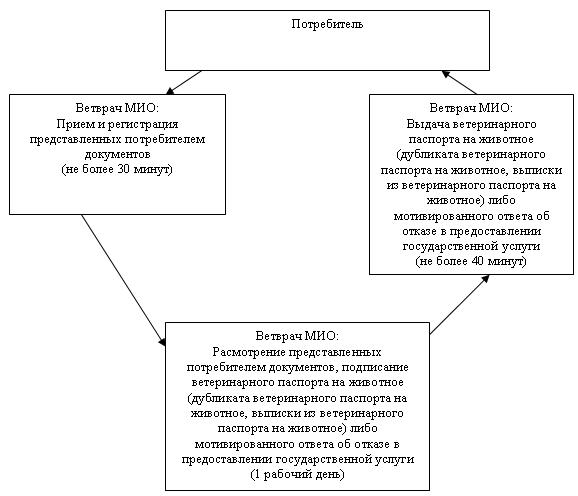  

Схема 2, отражающая взаимосвязь между логической последовательностью административных действий в процессе оказания государственной услуги и СФЕ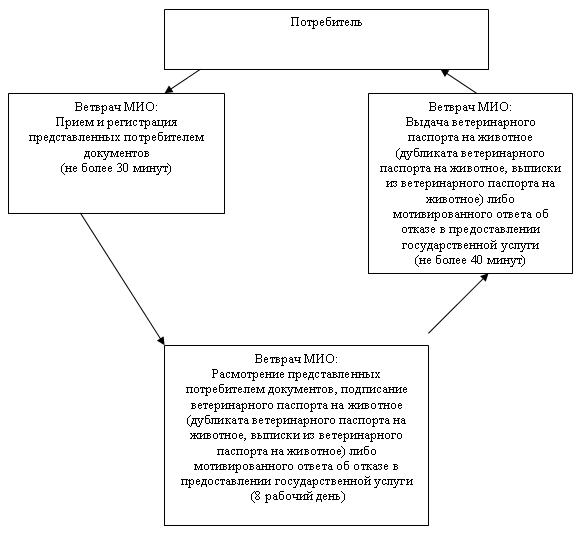 
					© 2012. РГП на ПХВ «Институт законодательства и правовой информации Республики Казахстан» Министерства юстиции Республики Казахстан
				NНаименование МИОНаименование населенного пунктаКонтактный телефонАдресАдрес сайта1ГУ "Отдел сельскогохозяйства и ветеринарии Каркаралинского района"город Каркаралинск(872146) 31220город Каркаралинск, улица Бокейхана, 40нет2ГУ "Аппарат акима Нурмаковского аульного округа"село Осибай8(721) 32-55-2-72село Осибай, улица Елебекова, 6нет3ГУ "Аппарат акима Нуркен Абдировского сельского округа"село Жарлы8(72146) 34-3-04село Жарлы, улица Машанова, 35нет4ГУ "Аппарат акима К.Аманжоловского сельского округа"село Талды8(72146) 37-4-00село Талды, улица К. Аманжолова, 2нет5ГУ "Аппарат акима Кояндинского сельский округа"село Коянды8(72132) 58-2-21село Коянды, улица Советская, 5нет6ГУ "Аппарат акима Жанатоганского сельского округа"село Жанатоган8(72146) 34-1-85село Жанатоган, улица Ушкун, 39нет7ГУ "Аппарат акима Егиндыбулакского сельского округа"село Егиндыбулак8(72147) 91-3-95село Егиндыбулак, улица Мади, 10нет8ГУ "Аппарат акима города Каркаралинска"город Каркаралинск8(72146) 31-2-84город Каркаралинск, улица Бокейханова, 40нет9ГУ "Аппарат акима Бахтинского сельского округа"село Бахты8(72146) 38-7-21село Бахты, улица, Тауелсиздик, 13нет10ГУ "Аппарат акима Балкантауского сельского округа"село Карабулак8(72147) 91-5-86село Карабулак, улица Казахстанская, 4нет11ГУ "Аппарат акима Абайского сельского округа"село Айнабулак8(72147) 51-3-41село Айнабулак, улица М. Батыра, 15нет12ГУ "Аппарат акима Угарского сельского округа"село Матак8(72146) 33-7-32село Матак, улица Школьная, 2нет13ГУ "Аппарат акима Мартбек Мамыраевского сельского округа"село Акжол8(72147) 33-3-00село Акжол, улица Н.Кабдыкаримова, 12нет14ГУ "Аппарат акима Киргизского сельского округа"село Буркутты8(72146) 34-4-31село Буркутты, улица Тын, 8нет15ГУ "Аппарат акима Темиршинского сельского округа"село Татан8(72132) 36-5-60село Татан, улица Орталык, 6нет16ГУ "Аппарат акима Кайнарбулакского сельского округа"село Аппаз8(72159) 61-5-58село Аппаз, улица К. Сейлхана, 14/2нет17ГУ "Аппарат акима Бесобинского сельского округа"село Бесоба8(72132) 36-4-43село Бесоба, улица Абдрасылова, 23нет18ГУ "Аппарат акима Тегисшильдикского сельского округа"село Тегисшилдик8(72146) 37-5-01село Тегисшильдик, улица Т. Аубакирова, 11нет19ГУ "Аппарат акима поселка Карагайлы"поселок Карагайлы8(72146) 45-4-80поселок Карагайлы, 20, квартал 4нет20ГУ "Аппарат акима Томарского сельского округа"село Томар8(72132) 35-2-23село Томар, улица Мади, 4нет21ГУ "Аппарат акима Таттимбетского сельского округа"село Актасты8(72132) 53-2-87село Актасты, улица Казыбек би, 17нет22ГУ "Аппарат акима Шарыктинского сельского округа"село Теректи8(72132) 56-2-92село Теректи, улица Абая, 12нет23ГУ "Аппарат акима Караколского сельского округа"село Каракол8(72132) 91-5-57село Каракол, улица Строителей, 13нет24ГУ "Аппарат акима Мадийского сельского округа"село Айрык8(72132) 54-2-60село Айрык, улица Абишева, 3нет25ГУ "Аппарат акима Ынталинского сельского округа"село Ынталы8(72146) 50-0-11село Ынталы, улица Бейбитшилик, 12нет26ГУ "Аппарат акима Каршыгалинского сельского округа"село Коктас8(72146) 33-5-12село Коктас, улица Гагарина, 30нет1N действия (хода, потока работ)1232Наименование СФЕВетврач МИОВетврач МИОВетврач МИО3Наименование действия (процесса, процедуры, операции) и их описаниеРегистрация обращения, прием и проверка представленных потребителем документовРассмотрение представленных потребителем документовРегистрация в журнале выдачи ветеринарного паспорта на животное (дубликата ветеринарного паспорта на животное, выписки из ветеринарного паспорта на животное) либо мотивированного ответа об отказе в предоставлении государственной услуги. Подготовка готового документа к выдаче потребителю4Форма завершения (данные, документ, организационно- распорядительное решение)Прием документовПодписание ветеринарного паспорта на животное (дубликата ветеринарного паспорта на животное, выписки из ветеринарного паспорта на животное) либо мотивированного ответа об отказе в предоставлении государственной услугиВыдача готового документа потребителю5Сроки исполненияне более 30 минут1 рабочий деньне более 40 минут1N действия (хода, потока работ)1232Наименование СФЕВетврач МИОВетврач МИОВетврач МИО3Наименование действия (процесса, процедуры, операции) и их описаниеРегистрация обращения, прием и проверка представленных потребителем документовРассмотрение представленных потребителем документовРегистрация в журнале выдачи ветеринарного паспорта на животное (дубликата ветеринарного паспорта на животное, выписки из ветеринарного паспорта на животное) либо мотивированного ответа об отказе в предоставлении государственной услуги. Подготовка готового документа к выдаче потребителю4Форма завершения (данные, документ, организационно- распорядительное решение)Прием документовПодписание ветеринарного паспорта на животное (дубликата ветеринарного паспорта на животное, выписки из ветеринарного паспорта на животное) либо мотивированного ответа об отказе в предоставлении государственной услугиВыдача готового документа потребителю5Сроки исполненияне более 30 минут8 рабочих днейне более 40 минут